Data S4. Distribution of different structure variants in ITS1.ITS1 additional loop HA
Structural variant 1 (A)CCRGYAGAAYGACCCGUGAACYUGUUGA
.((((((.(((...)))....)))))).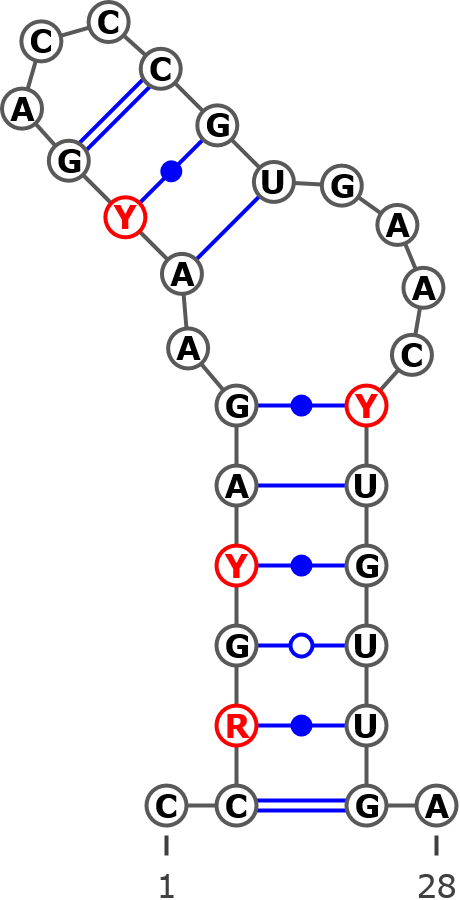 AB243915 Betula apoiensis, haplotype:ap17AB243914 Betula apoiensis, haplotype:ap14AB243913 Betula apoiensis, haplotype:ap16AB243898 Betula ovalifolia, haplotype:ov3AB243897 Betula ovalifolia, haplotype:ov2AB243895 Betula middendorffii, haplotype:miKT309023 Betula ovalifolia isolate 2KT309022 Betula ovalifolia isolate 1KT309021 Betula pumilaKT308989 Betula tianschanicaKT308966 Betula raddeanaAY761132 Betula raddeana isolate 3338AY761131 Betula pumila isolate 3246KT309019 Betula nana subsp. exilisAJ783644 Betula populifoliaAJ783643 Betula humilisAJ783642 Betula pumilaAJ783641 Betula alnoidesAB243911 Betula apoiensis, haplotype:ap12AB243910 Betula apoiensis, haplotype:ap10AB243909 Betula apoiensis, haplotype:ap11AJ006445 Betula pendulaAJ783646 Betula nigraAJ783645 Betula insignisAJ251683 Betula albaAM503889.2| Betula pendulaAB243907 Betula apoiensis, haplotype:ap5AB243906 Betula apoiensis, haplotype:ap9AB243905 Betula apoiensis, haplotype:ap8AB243904 Betula apoiensis, haplotype:ap7AB243903 Betula apoiensis, haplotype:ap6AB243902 Betula apoiensis, haplotype:ap3AB243901 Betula apoiensis, haplotype:ap2AB243900 Betula apoiensis, haplotype:ap1AB243899 Betula apoiensis, haplotype:ap4AB243894 Betula davurica, haplotype:da2AB243893 Betula davurica, haplotype:da1AB243892 Betula grossa, haplotype:grAB243891 Betula platyphylla, haplotype:plAB243890 Betula maximovicziana, haplotype:maAB243889 Betula ermanii, haplotype:er4AB243888 Betula ermanii, haplotype:er3AB243887 Betula ermanii, haplotype:er2AB243886 Betula ermanii, haplotype:er1AB243885 Betula corylifolia, haplotype:co2AB243884 Betula corylifolia, haplotype:co1AB243882 Betula chichibuensis, haplotype:ch2AB243881 Betula chichibuensis, haplotype:ch1AB243880 Betula schmidtii, haplotype:scKT309028 Betula occidentalis isolate 2KT309027 Betula occidentalis isolate 1KT309026 Betula humilis isolate 3KT309025 Betula humilis isolate 2KT309024 Betula humilis isolate 1KT309020 Betula nana isolate 2KT309018 Betula nana isolate 1KT309017 Betula glandulosa isolate 2KT309016 Betula cordifolia isolate 2KT309015 Betula cordifolia isolate 1KT309014 Betula papyrifera var. commutataKT309013 Betula papyrifera isolate 3KT309012 Betula papyrifera isolate 2KT309011 Betula papyrifera isolate 1KT309010 Betula populifolia isolate 3KT309009 Betula populifolia isolate 2KT309008 Betula pendula subsp. mandshurica isolate 5KT309007 Betula pendula subsp. pendula isolate 6KT309006 Betula pendula subsp. pendula isolate 5KT309005 Betula pendula subsp. mandshurica isolate 4KT309004 Betula pendula subsp. szechuanica isolate 3KT309003 Betula pendula subsp. szechuanica isolate 2KT309002 Betula pendula subsp. pendula isolate 4KT309001 Betula pendula subsp. pendula isolate 3KT309000 Betula pendula subsp. pendula isolate 2KT308999 Betula pendula subsp. mandshurica isolate 3KT308998 Betula pendula subsp. pendula isolate 1KT308997 Betula pendula subsp. szechuanica isolate 1KT308996 Betula pendula subsp. mandshurica isolate 2KT308995 Betula glandulosa isolate 1KT308994 Betula populifolia isolate 1KT308993 Betula obscuraKT308992 Betula turkestanicaKT308991 Betula pendulaKT308990 Betula pendula subsp. mandshurica isolate 1KT308988 Betula × caerulea isolate 2KT308987 Betula × caerulea isolate 1KT308986 Betula middendorffiiKT308985 Betula minorKT308984 Betula microphyllaKT308983 Betula pubescens var. litwinowii isolate 2KT308982 Betula pubescens var. pubescens isolate 4KT308981 Betula pubescens var. pubescens isolate 3KT308980 Betula pubescens var. pumila isolate 3KT308979 Betula × utahensisKT308978 Betula michauxiiKT308977 Betula pubescens subsp. celtiberica isolate 2KT308976 Betula pubescens var. pumila isolate 2KT308975 Betula pubescens var. fragans isolate 2KT308974 Betula pubescens var. fragans isolate 1KT308973 Betula pubescens var. pumila isolate 1KT308972 Betula pubescens subsp. celtiberica isolate 1KT308971 Betula pubescens var. litiwinowii isolate 1KT308970 Betula pubescens var. pubescens isolate 2KT308969 Betula pubescens var. pubescens isolate 1KT308968 Betula browiczianaKT308967 Betula halophilaKT308965 Betula nigra isolate 2KT308964 Betula nigra isolate 1KT308963 Betula dahurica isolate 2KT308962 Betula dahurica isolate 1KT308961 Betula ashburneri isolate 3KT308960 Betula lanata isolate 2KT308959 Betula lanata isolate 1KT308958 Betula costataKT308957 Betula ermanii isolate 2KT308956 Betula ermanii isolate 1KT308955 Betula utilis var. prattiiKT308954 Betula albosinensis isolate 2KT308953 Betula ashburneri isolate 2KT308952 Betula ashburneri isolate 1KT308951 Betula utilis var. jacquemontiiKT308950 Betula utilis var. occidentalis isolate 2KT308949 Betula utilis isolate 2KT308948 Betula utilis isolate 1KT308947 Betula albosinensis var. septentrionalisKT308946 Betula maximovicziana isolate 2KT308945 Betula maximovicziana isolate 1KT308943 Betula luminifera isolate 2KT308942 Betula hainanensisKT308941 Betula cylindrostachyaKT308940 Betula alnoidesKT308938 Betula lenta f. uber isolate 2KT308937 Betula lenta f. uber isolate 1KT308936 Betula lentaKT308935 Betula grossa isolate 2KT308934 Betula grossa isolate 1KT308933 Betula megrelica isolate 2KT308932 Betula megrelica isolate 1KT308931 Betula medwediewii isolate 2KT308930 Betula medwediewii isolate 1KT308929 Betula insignis subsp. fansipanensisKT308928 Betula insignis isolate 2KT308927 Betula insignis isolate 1KT308926 Betula murrayanaKT308925 Betula alleghaniensisKT308924 Betula albosinensis isolate 1KT308923 Betula utilis var. occidentalisKT308921 Betula delavayi isolate 2KT308920 Betula schmidtii isolate 2KT308919 Betula schmidtii isolate 1KT308916 Betula chichibuensis isolate 2KT308915 Betula chichibuensis isolate 1KT308914 Betula calcicolaKT308913 Betula delavayi isolate 1KT308912 Betula bomiensis isolate 2KT308911 Betula bomiensis isolate 1KT308910 Betula potaninii isolate 2KT308909 Betula potaninii isolate 1KT308908 Betula corylifolia isolate 2KT308907 Betula corylifolia isolate 1JN247411 Betula pendula voucher MCA 221FJ011780 Betula utilis voucher MacAtrher-Tibet Expedition452FJ011779 Betula schmidtii Lee s.n.FJ011778 Betula platyphylla Lee s.n.FJ011777 Betula pendula voucher CS03022FJ011773 Betula davurica voucher Tibet218FJ011772 Betula davurica voucher UNA63303VFJ011771 Betula davurica voucher UNA64631HFJ011770 Betula davurica voucher Lee s.n.AY763113 Betula luminifera isolate 2841AY761134 Betula utilis isolate 2893AY761133 Betula schmidtii isolate 2875AY761130 Betula pubescens isolate 2895AY761129 Betula populifolia isolate 2890AY761128 Betula platyphylla isolate 2934AY761127 Betula pendula isolate 2902AY761126 Betula papyrifera isolate 2892AY761125 Betula occidentalis isolate 2883AY761124 Betula nigra isolate 2927AY761122 Betula nana isolate 3337AY761121 Betula michauxii isolate 3406AY761119 Betula maximovicziana isolate 3463AY761118 Betula maximovicziana isolate 2932AY761117 Betula luminifera isolate 3299AY761116 Betula luminifera isolate 2828AY761114 Betula humilis isolate 2894AY761113 Betula grossa isolate 3459AY761112 Betula grossa isolate 2948AY761109 Betula fruticosa isolate 3339AY761108 Betula ermanii isolate 2961AY761107 Betula delavayi isolate 3462AY761106 Betula corylifolia isolate 3457AY761105 Betula chinensis isolate 2903AY761104 Betula chichibuensis isolate 2977AY761103 Betula calcicola isolate 3460AY761102 Betula apoiensis isolate 3249AY761101 Betula alnoides isolate 3352AY761100 Betula alleghaniensis isolate 2880AY761099 Betula albosinensis isolate 3018AY352337 Betula costataAY352336 Betula nanaAY352335 Betula davuricaAY352333 Betula populifoliaAY352332 Betula pendulaAY352331 Betula nigraAF432067 Betula papyriferaDQ397523 Betula occidentalisMH231211 Betula atrataMH014808 Betula borysthenica (KW0061415, holotype)MH238480 Betula klokovii (KW006422, holotype)MH231207 Betula kotulae (KW006426, holotype)MH178103 Betula kotulae (KW008349)MH178104 Betula kotulae (KW06427)MH178105 Betula kotulae (KW128013)MH178106 Betula kotulae (KW128014)MH178107 Betula kotulae (KW128016)MH178108 Betula kotulae (KW128018)MH231208 Betula kotulae (KW128019)MH231209 Betula kotulae (KW128020)MH178109 Betula kotulae (KW128022)MH231210 Betula kotulae (KW128023)MH238474 Betula kotulaeMH238475 Betula kotulae (LW032758)MH231213 Betula kotulae (LW006898)MH238478 Betula kotulae (LWS27022)MH238477 Betula kotulae (LWS27026)MH231214 Betula kotulaeMH238476 Betula oycowiensis (LWKS031322)MH014809 Betula pubescens ssp. carpaticaMH231206 Betula pubescens var. sibakademica (LE01041130, type)MH238471 Betula pubescens var. sibakademica (KW128012)MH178102 Betula pubescens var. sibakademica (KW128024)MH238472 Betula pubescens var. sibakademicaMH238473 Betula pubescens var. sibakademicaMH231212 Betula pubescens var. sibakademica (LWKS031322)Structural variant 2 (B)CCAGCAGAACGACCCGUGAACAUGUUGA
.(((((..(((...))).....))))).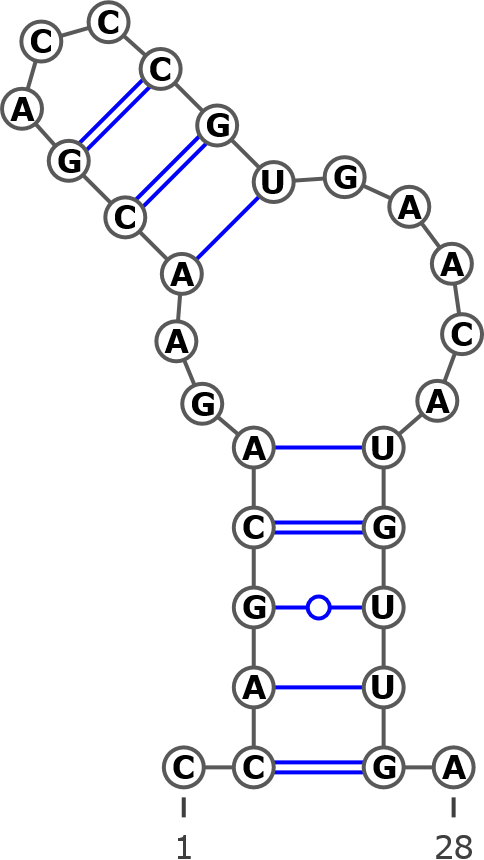 AB243883 Betula globispica, haplotype:glKT308918 Betula chinensis isolate 2KT308917 Betula chinensis isolate 1KT308906 Betula fargesiiKT308905 Betula globispica isolate 2KT308904 Betula globispica isolate 1AY761120 Betula medwediewii isolate 3465AY761111 Betula globispica isolate 2942AY761110 Betula glandulosa isolate 3251AY761115 Betula lenta isolate 2936AY352334 Betula uberAY352330 Betula lentaStructural variant 3 (C)CCAGCAGAACGACCCGCGAACCUGUUGA
.((((((..((...)).....)))))).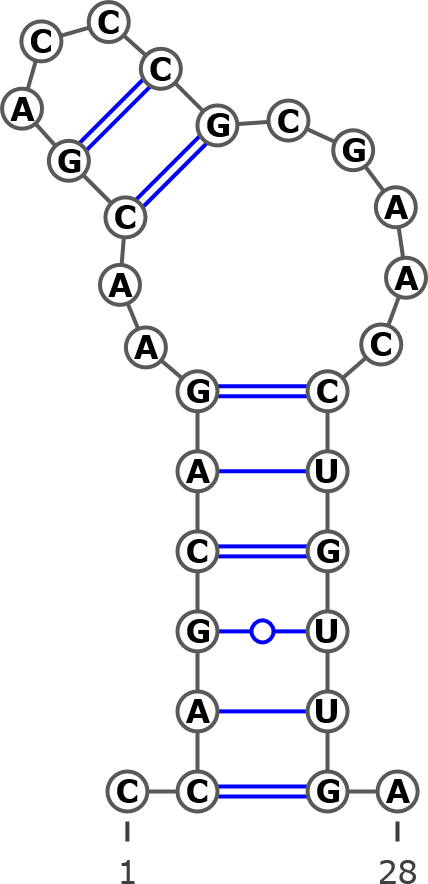 KT308944 Betula luminifera isolate 3AY763114 Betula alnoides isolate 3464Structural variant 4 (D)CAGCAGAACGACCCGUGAACCUGUUS
.(((((.(((...)))....))))).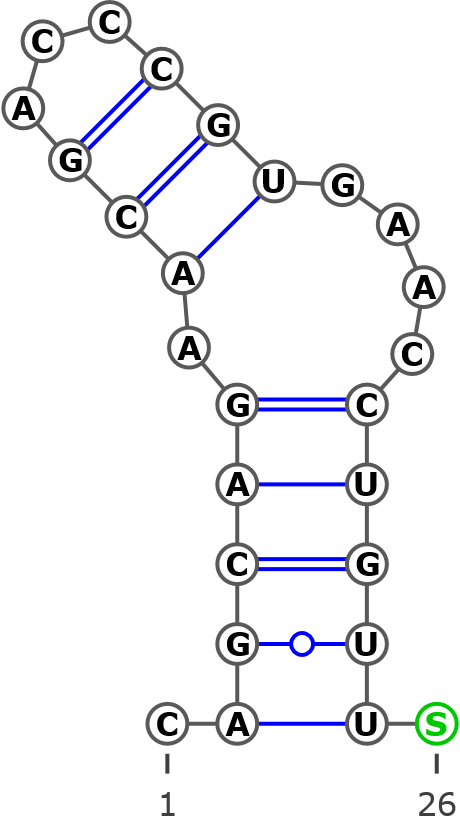 AB243912 Betula apoiensis, haplotype:ap15AB243908 Betula apoiensis, haplotype:ap13Helix 1Structural variant 1 (A)CUGGGGGYGGGGGGCGAUCUYGCCCCUUGYCCYCGA
.(((((((((((((((....))))))))))))))).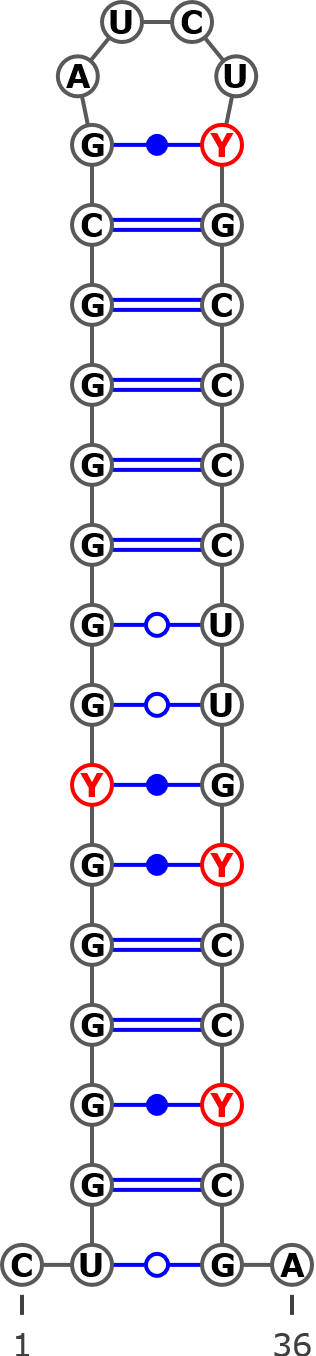 AJ783644 Betula populifoliaAJ783643 Betula humilisAJ783642 Betula pumilaAJ783641 Betula alnoidesAB243911 Betula apoiensis, haplotype:ap12AB243910 Betula apoiensis, haplotype:ap10AB243909 Betula apoiensis, haplotype:ap11AB243908 Betula apoiensis, haplotype:ap13AB243906 Betula apoiensis, haplotype:ap9AB243905 Betula apoiensis, haplotype:ap8AB243904 Betula apoiensis, haplotype:ap7AB243903 Betula apoiensis, haplotype:ap6AB243902 Betula apoiensis, haplotype:ap3AB243901 Betula apoiensis, haplotype:ap2AB243900 Betula apoiensis, haplotype:ap1AB243893 Betula davurica, haplotype:da1AB243892 Betula grossa, haplotype:grAB243890 Betula maximovicziana, haplotype:maAB243888 Betula ermanii, haplotype:er3AB243887 Betula ermanii, haplotype:er2AB243886 Betula ermanii, haplotype:er1KT309027 Betula occidentalis isolate 1KT309026 Betula humilis isolate 3KT309025 Betula humilis isolate 2KT309024 Betula humilis isolate 1KT309020 Betula nana isolate 2KT309018 Betula nana isolate 1KT309017 Betula glandulosa isolate 2KT309016 Betula cordifolia isolate 2KT309015 Betula cordifolia isolate 1KT309014 Betula papyrifera var. commutataKT309012 Betula papyrifera isolate 2KT309011 Betula papyrifera isolate 1KT309010 Betula populifolia isolate 3KT309009 Betula populifolia isolate 2KT308995 Betula glandulosa isolate 1KT308994 Betula populifolia isolate 1KT308988 Betula × caerulea isolate 2KT308987 Betula × caerulea isolate 1KT308986 Betula middendorffiiKT308985 Betula minorKT308984 Betula microphyllaKT308983 Betula pubescens var. litwinovii isolate 2KT308982 Betula pubescens var. pubescens isolate 4KT308981 Betula pubescens var. pubescens isolate 3KT308980 Betula pubescens var. pumila isolate 3KT308979 Betula × utahensisKT308977 Betula pubescens subsp. celtiberica isolate 2KT308976 Betula pubescens var. pumila isolate 2KT308975 Betula pubescens var. fragans isolate 2KT308974 Betula pubescens var. fragans isolate 1KT308973 Betula pubescens var. pumila isolate 1KT308972 Betula pubescens subsp. celtiberica isolate 1KT308971 Betula pubescens var. litwinowii isolate 1KT308970 Betula pubescens var. pubescens isolate 2KT308969 Betula pubescens var. pubescens isolate 1KT308967 Betula halophilaKT308963 Betula dahurica isolate 2KT308962 Betula dahurica isolate 1KT308961 Betula ashburneri isolate 3KT308960 Betula lanata isolate 2KT308959 Betula lanata isolate 1KT308955 Betula utilis var. prattiiKT308954 Betula albosinensis isolate 2KT308953 Betula ashburneri isolate 2KT308952 Betula ashburneri isolate 1KT308951 Betula utilis var. jacquemontiiKT308950 Betula utilis var. occidentalis isolate 2KT308949 Betula utilis isolate 2KT308948 Betula utilis isolate 1KT308947 Betula albosinensis var. septentrionalisKT308946 Betula maximovicziana isolate 2KT308945 Betula maximovicziana isolate 1KT308936 Betula lentaKT308935 Betula grossa isolate 2KT308934 Betula grossa isolate 1KT308924 Betula albosinensis isolate 1KT308923 Betula utilis var. occidentalis isolate 1FJ011780 Betula utilis voucher MacAtrher-Tibet Expedition 452FJ011773 Betula davurica voucher Tibet218FJ011772 Betula davurica voucher UNA63303VFJ011771 Betula davurica voucher UNA64631HFJ011770 Betula davurica voucher Lee s.n.AY761134 Betula utilis isolate 2893AY761130 Betula pubescens isolate 2895AY761129 Betula populifolia isolate 2890AY761126 Betula papyrifera isolate 2892AY761119 Betula maximovicziana isolate 3463AY761118 Betula maximovicziana isolate 2932AY761113 Betula grossa isolate 3459AY761112 Betula grossa isolate 2948AY761109 Betula fruticosa isolate 3339AY761108 Betula ermanii isolate 3339AY761106 Betula corylifolia isolate 3457AY761105 Betula chinensis isolate 2903AY761102 Betula apoiensis isolate 3249AY761099 Betula albosinensis isolate 3018AY352337 Betula costataAY352335 Betula davuricaAF432067 Betula papyriferaMH014808 Betula borysthenica (KW0061415, holotype)MH238480 Betula klokovii (KW006422, holotype)MH238476| Betula oycowiensis (LW032763)MH231206 Betula pubescens var. sibakademica (LE01041130, type)MH238471 Betula pubescens var. sibakademica (KW128012)MH178102 Betula pubescens var. sibakademica (KW128024)MH238472 Betula pubescens var. sibakademicaMH238473 Betula pubescens var. sibakademicaMH231212 Betula pubescens var. sibakademica (LWKS031322)Structural variant 2 (B)CUGGGGGYRKGGGGCGWUCUCGCCCCKUGYCYYCGA
.((((((((.((((((....)))))).)))))))).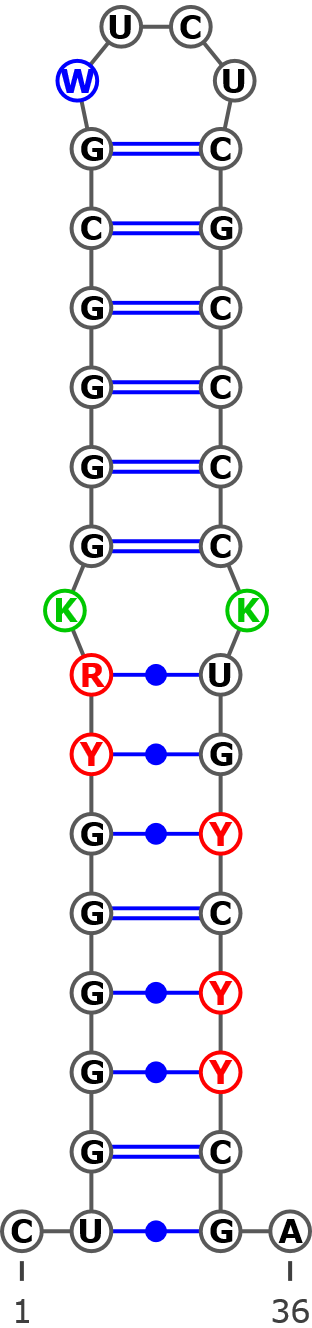 MH014809 Betula pubescens ssp. carpaticaAJ006445 Betula pendulaAJ783646 Betula nigraAJ783645 Betula insignisAJ251683 Betula albaAM503889.2 Betula pendulaAB243907 Betula apoiensis, haplotype:ap5AB243899 Betula apoiensis, haplotype:ap4AB243889 Betula ermanii, haplotype:er4AB243891 Betula platyphylla, haplotype:plAB243885 Betula corylifolia, haplotype:co2AB243884 Betula corylifolia, haplotype:co1AB243883 Betula globispica, haplotype:glAB243882 Betula chichibuensis, haplotype:ch2AB243881 Betula chichibuensis, haplotype:ch1AB243880 Betula schmidtii, haplotype:scKT309028 Betula occidentalis isolate 2KT309013 Betula papyrifera isolate 3KT309008 Betula pendula subsp. mandshurica isolate 5KT309007 Betula pendula subsp. pendula isolate 6KT309006 Betula pendula subsp. pendula isolate 5KT309005 Betula pendula subsp. mandshurica isolate 4KT309004 Betula pendula subsp. szechuanica isolate 3KT309003 Betula pendula subsp. szechuanica isolate 2KT309002 Betula pendula subsp. pendula isolate 4KT309001 Betula pendula subsp. pendula isolate 3KT309000 Betula pendula subsp. pendula isolate 2KT308999 Betula pendula subsp. mandshurica isolate 3KT308998 Betula pendula subsp. pendula isolate 1KT308997 Betula pendula subsp. szechuanica isolate 1KT308996 Betula pendula subsp. mandshurica isolate 2KT308993 Betula obscuraKT308992 Betula turkestanicaKT308991 Betula pendula subsp. mandshurica isolate 1KT308990 Betula pendulaKT308978 Betula michauxiiKT308968 Betula browiczianaKT308965 Betula nigra isolate 2KT308964 Betula nigra isolate 1KT308958 Betula costataKT308957 Betula ermanii isolate 2KT308956 Betula ermanii isolate 1KT308944 Betula luminifera isolate 3KT308943 Betula luminifera isolate 2KT308942 Betula hainanensisKT308941 Betula cylindrostachyaKT308940 Betula alnoidesKT308938 Betula lenta f. uber isolate 2KT308937 Betula lenta f. uber isolate 1KT308933 Betula megrelica isolate 2KT308932 Betula megrelica isolate 1KT308931 Betula medwediewii isolate 2KT308930 Betula medwediewii isolate 1KT308929 Betula insignis subsp. fansipanensisKT308928 Betula insignis isolate 2KT308927 Betula insignis isolate 1KT308926 Betula murrayanaKT308925 Betula alleghaniensisKT308921 Betula delavayi isolate 2KT308920 Betula schmidtii isolate 2KT308919 Betula schmidtii isolate 1KT308918 Betula chinensis isolate 2KT308917 Betula chinensis isolate 1KT308916 Betula chichibuensis isolate 2KT308915 Betula chichibuensis isolate 1KT308914 Betula calcicolaKT308913 Betula delavayi isolate 1KT308912 Betula bomiensis isolate 2KT308911 Betula bomiensis isolate 1KT308910 Betula potaninii isolate 2KT308909 Betula potaninii isolate 1KT308908 Betula corylifolia isolate 2KT308907 Betula corylifolia isolate 1KT308906 Betula fargesiiKT308905 Betula globispica isolate 2KT308904 Betula globispica isolate 1JN247411 Betula pendula voucher MCA 221FJ011779 Betula schmidtii voucher Lee s.n.FJ011778 Betula platyphylla voucher Lee s.n.AY763113 Betula luminifera isolate 2841AY761133 Betula schmidtii isolate 2875AY761128 Betula platyphylla isolate 2934AY761127 Betula pendula isolate 2902AY761125 Betula occidentalis isolate 2883AY761124 Betula nigra isolate 2927AY761122 Betula nana isolate 3337AY761121 Betula michauxii isolate 3406AY761120 Betula medwediewii isolate 3465AY761117 Betula luminifera isolate 3299AY761116 Betula luminifera isolate 2828AY761115 Betula lenta isolate 2936AY761114 Betula humilis isolate 2894AY761111 Betula globispica isolate 2942AY761110 Betula glandulosa isolate 3251AY761107 Betula delavayi isolate 3462AY761104 Betula chichibuensis isolate 2977AY761103 Betula calcicola isolate 3460AY761101 Betula alnoides isolate 3352AY761100 Betula alleghaniensis isolate 2880AY352336 Betula nanaAY352334 Betula uberAY352332 Betula pendulaAY352331 Betula nigraAY352330 Betula lentaDQ397523 Betula occidentalisMH231211 Betula atrataMH231207 Betula kotulae (KW006426, holotype)MH178103 Betula kotulae (KW008349)MH178104 Betula kotulae (KW06427)MH231207 |Betula kotulaeMH178105 Betula kotulae (KW128013)MH178106 Betula kotulae (KW128014)MH178107 Betula kotulae (KW128016)MH178108 Betula kotulae (KW128018)MH231208 Betula kotulae (KW128019)MH231209 Betula kotulae (KW128020)MH178109 Betula kotulae (KW128022)MH231210 Betula kotulae (KW128023)MH238474 Betula kotulaeMH238475 Betula kotulae (LW032758)MH231213 Betula kotulae (LW006898)MH238478 Betula kotulae (LWS27022)MH238477 Betula kotulae (LWS27026)MH231214 Betula kotulaeStructural variant 3 (C)YUGGGGGYGGGGGGCUCUCGCCCCUUGCCCCCGA
.((((((((((((((....)))))))))))))).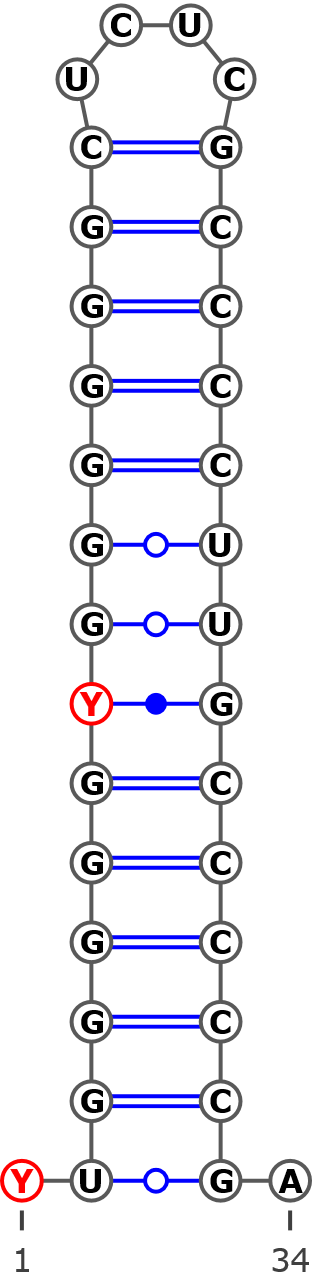 AB243915 Betula apoiensis, haplotype:ap17AB243914 Betula apoiensis, haplotype:ap14AB243913 Betula apoiensis, haplotype:ap16AB243912 Betula apoiensis, haplotype:ap15AB243898 Betula ovalifolia, haplotype:ov3AB243897 Betula ovalifolia, haplotype:ov2AB243895 Betula middendorffii, haplotype:miKT309023 Betula ovalifolia isolate 2KT309022 Betula ovalifolia isolate 1KT309021 Betula pumila KT309019 Betula nana subsp. exilisKT308989 Betula tianschanicaKT308966 Betula raddeanaAY761132 Betula raddeana isolate 3338AY761131 Betula pumila isolate 3246Structural variant 4 (D)CUGGGGGUGGGGGGCGAUCUCACCCCUUGCCCCCGA
.(((((((((((((.(....).))))))))))))).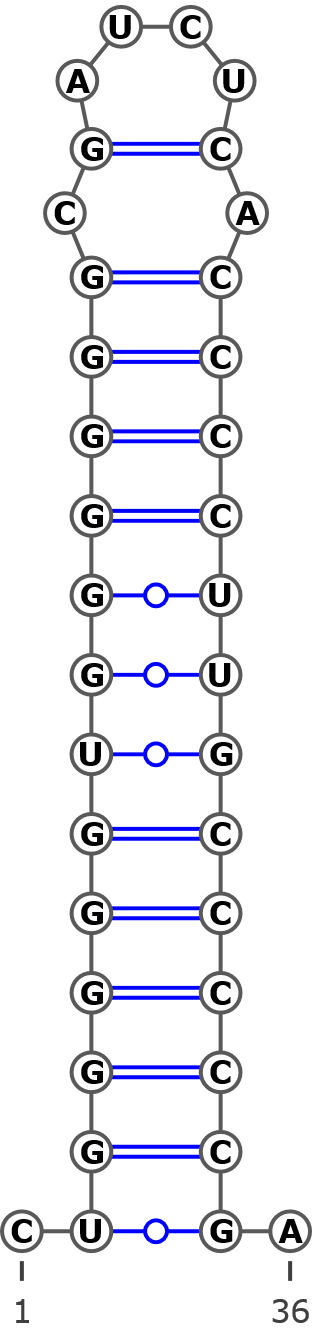 AB243894 Betula davurica, haplotype:da2Structural variant 5 (E)GGGGGGUGUGGGGCGAUCUCGCCCCUUGCCCCCG
.(((((((.((((((....)))))).))))))).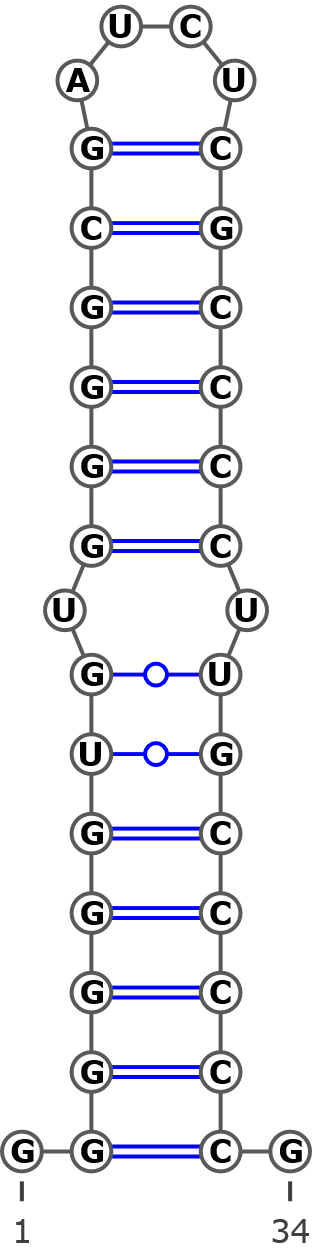 FJ011777 Betula pendula voucher CS03022Structural variant 6 (F) optionalCUGGGGGNGGGGGGCGAUCUCGCCCCUUGUCCCCGA
.((((((.((((((((....)))))))).)))))).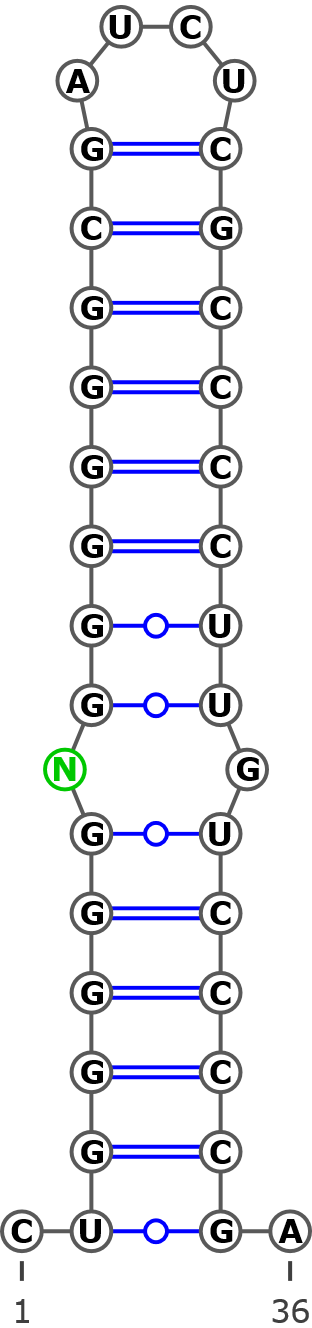 AY352333 Betula populifolia Structural variant 7 (G) optionalCUGGGGGCGGGGGGCRAUCUCGCCCCGUGCCCCCGA
.((((((((.(((((......))))).)))))))).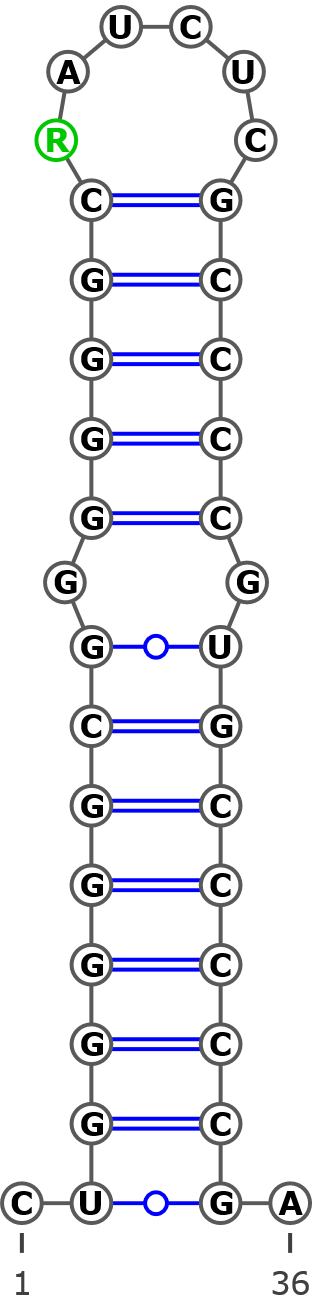 AY763114 Betula alnoidesHelix 2Structural variant 1 (A)AYGGYAGGGAGACACUYGUGCAUCCCUGCYGA
.(((((((((..((....))..))))))))).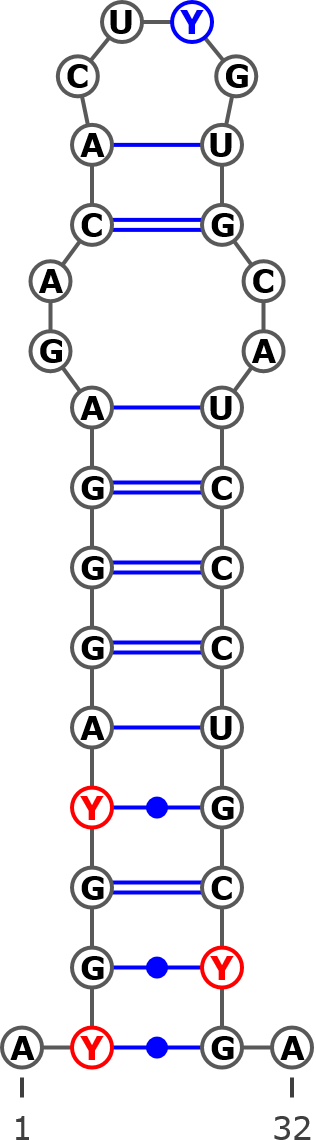 AB243915 Betula apoiensis, haplotype:ap17AB243914 Betula apoiensis, haplotype:ap14AB243913 Betula apoiensis, haplotype:ap16AB243912 Betula apoiensis, haplotype:ap15AB243898 Betula ovalifolia, haplotype:ov3AB243897 Betula ovalifolia, haplotype:ov2AB243895 Betula middendorffii, haplotype:miKT309023 Betula ovalifolia isolate 2KT309022 Betula ovalifolia isolate 1KT309021 Betula pumilaKT308989 Betula tianschanicaKT308966 Betula raddeanaAY761132 Betula raddeana isolate 3338AY761131 Betula pumila isolate 3246KT309019 Betula nana subsp. exilisAB243894 Betula davurica, haplotype:da2AB243883 Betula globispica, haplotype:glKT308918 Betula chinensis isolate 2KT308917 Betula chinensis isolate 1KT308906 Betula fargesiiKT308905 Betula globispica isolate 2KT308904 Betula globispica isolate 1AY761120 Betula medwediewii isolate 3465AY761111 Betula globispica isolate 2942AY761110 Betula glandulosa isolate 3251AY761115 Betula lenta isolate 2936AY352334 Betula uberAY352330 Betula lentaAJ006445 Betula pendulaAJ783646 Betula nigraAJ783645 Betula insignisAJ251683 Betula albaAM503889.2| Betula pendulaAB243907 Betula apoiensis, haplotype:ap5AB243899 Betula apoiensis, haplotype:ap4AB243891 Betula platyphylla, haplotype:plAB243889 Betula ermanii, haplotype:er4AB243885 Betula corylifolia, haplotype:co2AB243884 Betula corylifolia, haplotype:co1AB243882 Betula chichibuensis, haplotype:ch2AB243881 Betula chichibuensis, haplotype:ch1AB243880 Betula schmidtii, haplotype:scKT309028 Betula occidentalis isolate 2KT309013 Betula papyrifera isolate 3KT309008 Betula pendula subsp. mandshurica isolate 5KT309007 Betula pendula subsp. pendula isolate 6KT309006 Betula pendula subsp. pendula isolate 5KT309005 Betula pendula subsp. mandshurica isolate 4KT309004 Betula pendula subsp. szechuanica isolate 3KT309003 Betula pendula subsp. szechuanica isolate 2KT309002 Betula pendula subsp. pendula isolate 4KT309001 Betula pendula subsp. pendula isolate 3KT309000 Betula pendula subsp. pendula isolate 2KT308999 Betula pendula subsp. mandshurica isolate 3KT308998 Betula pendula subsp. pendula isolate 1KT308997 Betula pendula subsp. szechuanica isolate 1KT308996 Betula pendula subsp. mandshurica isolate 2KT308993 Betula obscuraKT308992 Betula turkestanicaKT308991 Betula pendula subsp. mandshurica isolate 1KT308990 Betula pendulaKT308978 Betula michauxiiKT308968 Betula browiczianaKT308965 Betula nigra isolate 2KT308964 Betula nigra isolate 1KT308958 Betula costataKT308957 Betula ermanii isolate 2KT308956 Betula ermanii isolate 1KT308944 Betula luminifera isolate 3KT308943 Betula luminifera isolate 2KT308942 Betula hainanensisKT308941 Betula cylindrostachyaKT308940 Betula alnoidesKT308938 Betula lenta f. uber isolate 2KT308937 Betula lenta f. uber isolate 1KT308933 Betula megrelica isolate 2KT308932 Betula megrelica isolate 1KT308931 Betula medwediewii isolate 2KT308930 Betula medwediewii isolate 1KT308926 Betula murrayanaKT308925 Betula alleghaniensisKT308921 Betula delavayi isolate 2KT308920 Betula schmidtii isolate 2KT308919 Betula schmidtii isolate 1KT308916 Betula chichibuensis isolate 2KT308915 Betula chichibuensis isolate 1KT308914 Betula calcicolaKT308913 Betula delavayi isolate 1KT308912 Betula bomiensis isolate 2KT308911 Betula bomiensis isolate 1KT308910 Betula potaninii isolate 2KT308909 Betula potaninii isolate 1KT308908 Betula corylifolia isolate 2KT308907 Betula corylifolia isolate 1JN247411 Betula pendula voucher MCA 221FJ011779 Betula schmidtii voucher Lee s.n.FJ011778 Betula platyphylla voucher Lee s.n.FJ011777 Betula pendula voucher CS03022AY763113 Betula luminifera isolate 2841AY761133 Betula schmidtii isolate 2875AY761128 Betula platyphylla isolate 2934AY761127 Betula pendula isolate 2902AY761125 Betula occidentalis isolate 2883AY761124 Betula nigra isolate 2927AY761122 Betula nana isolate 3337AY761121 Betula michauxii isolate 3406AY761117 Betula luminifera isolate 3299AY761116 Betula luminifera isolate 2828AY761114 Betula humilis isolate 2894AY761107 Betula delavayi isolate 3462AY761104 Betula chichibuensis isolate 2977AY761103 Betula calcicola isolate 3460AY761101 Betula alnoides isolate 3352AY761100 Betula alleghaniensis isolate 2880AY352336 Betula nanaAY352332 Betula pendulaAY352331 Betula nigraDQ397523 Betula occidentalisAY763114 Betula alnoidesAF432067 Betula papyriferaAJ783644 Betula populifoliaAJ783643 Betula humilisAJ783642 Betula pumilaAJ783641 Betula alnoides isolate 3464AB243911 Betula apoiensis, haplotype:ap12AB243910 Betula apoiensis, haplotype:ap10AB243909 Betula apoiensis, haplotype:ap11AB243908 Betula apoiensis, haplotype:ap13AB243906 Betula apoiensis, haplotype:ap9AB243905 Betula apoiensis, haplotype:ap8AB243904 Betula apoiensis, haplotype:ap7AB243903 Betula apoiensis, haplotype:ap6AB243902 Betula apoiensis, haplotype:ap3AB243901 Betula apoiensis, haplotype:ap2AB243900 Betula apoiensis, haplotype:ap1AB243893 Betula davurica, haplotype:da1AB243892 Betula grossa, haplotype:grAB243890 Betula maximovicziana, haplotype:maAB243888 Betula ermanii, haplotype:er3AB243887 Betula ermanii, haplotype:er2AB243886 Betula ermanii, haplotype:er1KT309027 Betula occidentalis isolate 1KT309026 Betula humilis isolate 3KT309025 Betula humilis isolate 2KT309024 Betula humilis isolate 1KT309020 Betula nana isolate 2KT309018 Betula nana isolate 1KT309017 Betula glandulosa isolate 2KT309016 Betula cordifolia isolate 2KT309015 Betula cordifolia isolate 1KT309014 Betula papyrifera var. commutataKT309012 Betula papyrifera isolate 2KT309011 Betula papyrifera isolate 1KT309010 Betula populifolia isolate 3KT309009 Betula populifolia isolate 2KT308995 Betula glandulosa isolate 1KT308994 Betula populifolia isolate 1KT308988 Betula × caerulea isolate 2KT308987 Betula × caerulea isolate 1KT308986 Betula middendorffiiKT308985 Betula minorKT308984 Betula microphyllaKT308983 Betula pubescens var. litiwinowii isolate 2KT308982 Betula pubescens var. pubescens isolate 4KT308981 Betula pubescens var. pubescens isolate 3KT308980 Betula pubescens var. pumila isolate 3KT308979 Betula × utahensisKT308977 Betula pubescens subsp. celtiberica isolate 2KT308976 Betula pubescens var. pumila isolate 2KT308975 Betula pubescens var. fragans isolate 2KT308974 Betula pubescens var. fragans isolate 1KT308973 Betula pubescens var. pumila isolate 1KT308972 Betula pubescens subsp. celtiberica isolate 1KT308971 Betula pubescens var. litiwinowii isolate 1KT308970 Betula pubescens var. pubescens isolate 2KT308969 Betula pubescens var. pubescens isolate 1KT308967 Betula halophilaKT308963 Betula dahurica isolate 2KT308962 Betula dahurica isolate 1KT308961 Betula ashburneri isolate 3KT308960 Betula lanata isolate 2KT308959 Betula lanata isolate 1KT308955 Betula utilis var. prattiiKT308954 Betula albosinensis isolate 2KT308953 Betula ashburneri isolate 2KT308952 Betula ashburneri isolate 1KT308951 Betula utilis var. jacquemontiiKT308950 Betula utilis var. occidentalis isolate 2KT308949 Betula utilis isolate 2KT308948 Betula utilis isolate 1KT308947 Betula albosinensis var. septentrionalisKT308946 Betula maximovicziana isolate 2KT308945 Betula maximovicziana isolate 1KT308936 Betula lentaKT308935 Betula grossa isolate 2KT308934 Betula grossa isolate 1KT308924 Betula albosinensis isolate 1KT308923 Betula utilis var. occidentalis isolate 1FJ011780 Betula utilis voucher MacAtrher-Tibet Expedition 452FJ011773 Betula davurica voucher Tibet218FJ011772 Betula davurica voucher UNA63303VFJ011771 Betula davurica voucher UNA64631HFJ011770 Betula davurica voucher Lee s.nAY761134 Betula utilis isolate 2893AY761130 Betula pubescens isolate 2895AY761129 Betula populifolia isolate 2890AY761126 Betula papyrifera isolate 2892AY761119 Betula maximovicziana isolate 3463AY761118 Betula maximovicziana isolate 2932AY761113 Betula grossa isolate 3459AY761112 Betula grossa isolate 2948AY761109 Betula fruticosa isolate 3339AY761108 Betula ermanii isolate 2961AY761106 Betula corylifolia isolate 3457AY761105 Betula chinensis isolate 2903AY761102 Betula apoiensis isolate 3249AY761099 Betula albosinensis isolate 3018AY352337 Betula costataAY352335 Betula davuricaAY352333 Betula populifoliaMH231211 Betula atrataMH014808 Betula borysthenica (KW0061415, holotype)MH238480 Betula klokovii (KW006422, holotype)MH231207 Betula kotulae (KW006426, holotype)MH178103 Betula kotulae (KW008349)MH178104 Betula kotulae (KW06427)MH178105 Betula kotulae (KW128013)MH178106 Betula kotulae (KW128014)MH178107 Betula kotulae (KW128016)MH178108 Betula kotulae (KW128018)MH231208 Betula kotulae (KW128019)MH231209 Betula kotulae (KW128020)MH178109 Betula kotulae (KW128022)MH231210 Betula kotulae (KW128023)MH238474 Betula kotulaeMH238475 Betula kotulae (LW032758)MH231213 Betula kotulae (LW006898)MH238478 Betula kotulae (LWS27022)MH238477 Betula kotulae (LWS27026)MH231214 Betula kotulaeMH238476 Betula oycowiensis (LWKS031322)MH014809 Betula pubescens ssp. carpaticaMH231206 Betula pubescens var. sibakademica (LE01041130, type)MH238471 Betula pubescens var. sibakademica (KW128012)MH178102 Betula pubescens var. sibakademica (KW128024)MH238472 Betula pubescens var. sibakademicaMH238473 Betula pubescens var. sibakademicaMH231212 Betula pubescens var. sibakademica (LWKS031322)Structural variant 2 (B)CGGCAGGGAGACACUCGUGCAUCCCUGCCU
.((((((((..((....))..)))))))).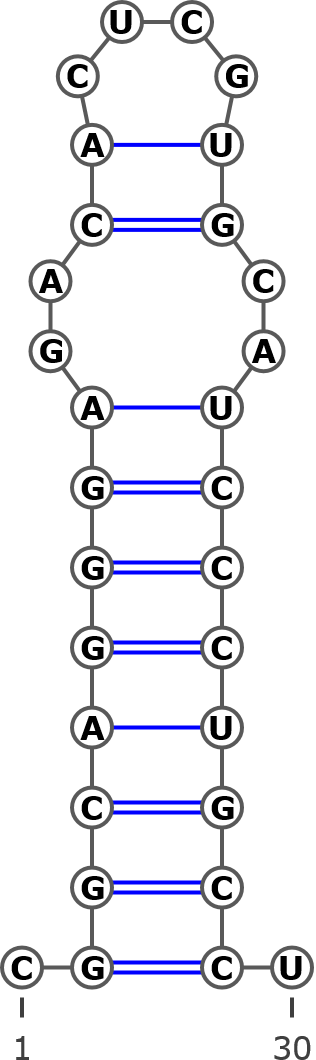 KT308929 Betula insignis subsp. fansipanensis KT308928 Betula insignis isolate 2 KT308927 Betula insignis isolate 1Helix 3CGGCGCGGUSYGYGCCA
.((((((...)))))).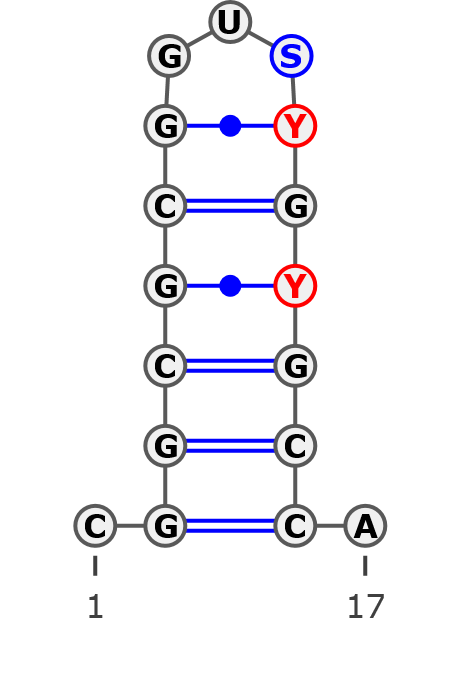 Structurally identical for all analyzed sequencesHelix 4Variant 1 (A)AGGAAMUUUAACGAAAGAVUGCCUCYNGCCGYCUCGGAAACGGUGUGCGUGCGGGRGGYGAAUCUUGUCUAGAACCA
.((...((((....((((..((((((.(((((.(((....)))...))).)).))))))...))))...)))).)).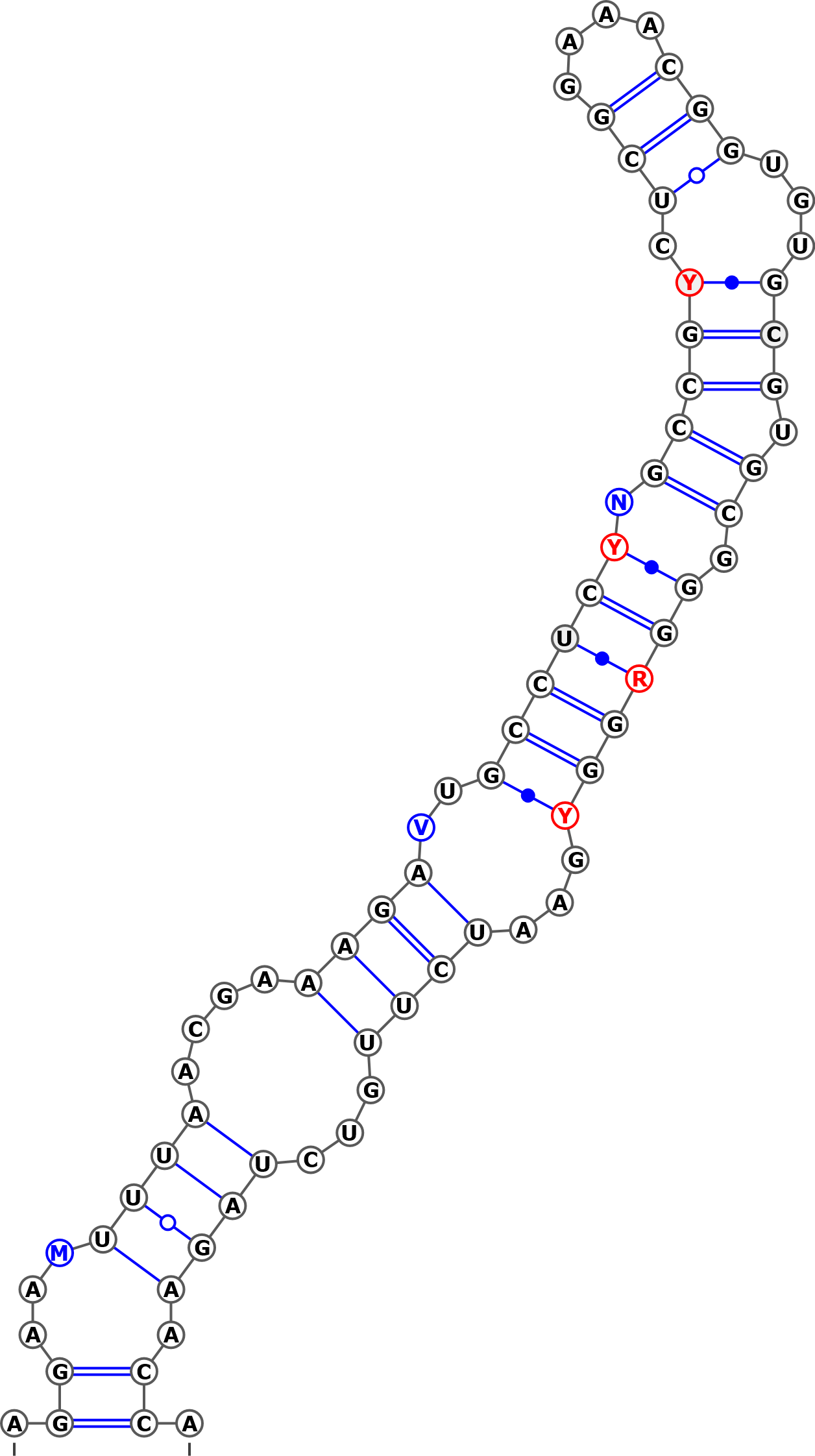 AB243915 Betula apoiensis, haplotype:ap17AB243914 Betula apoiensis, haplotype:ap14AB243913 Betula apoiensis, haplotype:ap16AB243912 Betula apoiensis, haplotype:ap15AB243898 Betula ovalifolia, haplotype:ov3AB243897 Betula ovalifolia, haplotype:ov2AB243895 Betula middendorffii, haplotype:miKT309023 Betula ovalifolia isolate 2KT309022 Betula ovalifolia isolate 1KT309021 Betula pumilaKT308989 Betula tianschanicaKT308966 Betula raddeanaAY761132 Betula raddeana isolate 3338AY761131 Betula pumila isolate 3246KT309019 Betula nana subsp. exilisAB243894 Betula davurica, haplotype:da2AB243883 Betula globispica, haplotype:glKT308918 Betula chinensis isolate 2KT308917 Betula chinensis isolate 1KT308906 Betula fargesiiKT308905 Betula globispica isolate 2KT308904 Betula globispica isolate 1AY761120 Betula medwediewii isolate 3465AY761111 Betula globispica isolate 2942AY761110 Betula glandulosa isolate 3251AY761115 Betula lenta isolate 2936AY352334 Betula uberAY352330 Betula lentaAJ006445 Betula pendulaAJ783645 Betula insignisAJ251683 Betula albaAM503889.2| Betula pendulaAB243907 Betula apoiensis, haplotype:ap5AB243899 Betula apoiensis, haplotype:ap4AB243891 Betula platyphylla, haplotype:plAB243889 Betula ermanii, haplotype:er4AB243885 Betula corylifolia, haplotype:co2AB243884 Betula corylifolia, haplotype:co1AB243882 Betula chichibuensis, haplotype:ch2AB243880 Betula schmidtii, haplotype:scKT309028 Betula occidentalis isolate 2KT309013 Betula papyrifera isolate 3KT309008 Betula pendula subsp. mandshurica isolate 5KT309007 Betula pendula subsp. pendula isolate 6KT309006 Betula pendula subsp. pendula isolate 5KT309005 Betula pendula subsp. mandshurica isolate 4KT309004 Betula pendula subsp. szechuanica isolate 3KT309003 Betula pendula subsp. szechuanica isolate 2KT309002 Betula pendula subsp. pendula isolate 4KT309001 Betula pendula subsp. pendula isolate 3KT309000 Betula pendula subsp. pendula isolate 2KT308999 Betula pendula subsp. mandshurica isolate 3KT308998 Betula pendula subsp. pendula isolate 1KT308997 Betula pendula subsp. szechuanica isolate 1KT308996 Betula pendula mandshurica isolate 2KT308993 Betula obscuraKT308992 Betula turkestanicaKT308991 Betula pendula mandshurica isolate 1KT308990 Betula pendulaKT308978 Betula michauxiiKT308968 Betula browiczianaKT308958 Betula costataKT308957 Betula ermanii isolate 2KT308956 Betula ermanii isolate 1KT308944 Betula luminifera isolate 3KT308943 Betula luminifera isolate 2KT308942 Betula hainanensisKT308941 Betula cylindrostachyaKT308940 Betula alnoidesKT308938 Betula lenta f. uber isolate 2KT308937 Betula lenta f. uber isolate 1KT308933 Betula megrelica isolate 2KT308932 Betula megrelica isolate 1KT308931 Betula medwediewii isolate 2KT308930 Betula medwediewii isolate 1KT308926 Betula murrayanaKT308925 Betula alleghaniensisKT308920 Betula schmidtii isolate 2KT308919 Betula schmidtii isolate 1KT308916 Betula chichibuensis isolate 2KT308915 Betula chichibuensis isolate 1KT308914 Betula calcicolaKT308913 Betula delavayi isolate 1KT308912 Betula bomiensis isolate 2KT308911 Betula bomiensis isolate 1KT308910 Betula potaninii isolate 2KT308909 Betula potaninii isolate 1KT308908 Betula corylifolia isolate 2KT308907 Betula corylifolia isolate 1JN247411 Betula pendula voucher MCA 221FJ011779 Betula schmidtii voucher Lee s.n.FJ011778 Betula platyphylla voucher Lee s.n.FJ011777 Betula pendula voucher CS03022AY763113 Betula luminifera isolate 2841AY761133 Betula schmidtii isolate 2875AY761128 Betula platyphylla isolate 2934AY761127 Betula pendula isolate 2902AY761125 Betula occidentalis isolate 2883AY761122 Betula nana isolate 3337AY761121 Betula michauxii isolate 3406AY761117 Betula luminifera isolate 3299AY761116 Betula luminifera isolate 2828AY761114 Betula humilis isolate 2894AY761107 Betula delavayi isolate 3462AY761104 Betula chichibuensis isolate 2977AY761101 Betula alnoides isolate 3352AY761100 Betula alleghaniensis isolate 2880AY352336 Betula nanaAY352332 Betula pendulaDQ397523 Betula occidentalisAY763114 Betula alnoides isolate 3464AF432067 Betula papyriferaAJ783644 Betula populifoliaAJ783643 Betula humilisAJ783642 Betula pumilaAJ783641 Betula alnoidesAB243911 Betula apoiensis, haplotype:ap12AB243910 Betula apoiensis, haplotype:ap10AB243909 Betula apoiensis, haplotype:ap11AB243908 Betula apoiensis, haplotype:ap13AB243906 Betula apoiensis, haplotype:ap9AB243905 Betula apoiensis, haplotype:ap8AB243904 Betula apoiensis, haplotype:ap7AB243903 Betula apoiensis, haplotype:ap6AB243902 Betula apoiensis, haplotype:ap3AB243901 Betula apoiensis, haplotype:ap2AB243900 Betula apoiensis, haplotype:ap1AB243893 Betula davurica, haplotype:da1AB243892 Betula grossa, haplotype:grAB243890 Betula maximovicziana, haplotype:maAB243888 Betula ermanii, haplotype:er3AB243887 Betula ermanii, haplotype:er2AB243886 Betula ermanii, haplotype:er1KT309027 Betula occidentalis isolate 1KT309026 Betula humilis isolate 3KT309025 Betula humilis isolate 2KT309024 Betula humilis isolate 1KT309020 Betula nana isolate 2KT309018 Betula nana isolate 1KT309017 Betula glandulosa isolate 2KT309016 Betula cordifolia isolate 2KT309015 Betula cordifolia isolate 1KT309014 Betula papyrifera var. commutataKT309012 Betula papyrifera isolate 2KT309011 Betula papyrifera isolate 1KT309010 Betula populifolia isolate 3KT309009 Betula populifolia isolate 2KT308995 Betula glandulosa isolate 1KT308994 Betula populifolia isolate 1KT308988 Betula × caerulea isolate 2KT308987 Betula × caerulea isolate 1KT308986 Betula middendorffiiKT308985 Betula minorKT308984 Betula microphyllaKT308983 Betula pubescens var. litwinowii isolate 2KT308982 Betula pubescens var. pubescens isolate 4KT308981 Betula pubescens var. pubescens isolate 3KT308980 Betula pubescens var. pumila isolate 3KT308979 Betula × utahensisKT308977 Betula pubescens subsp. celtiberica isolate 2KT308976 Betula pubescens var. pumila isolate 2KT308975 Betula pubescens var. fragrans isolate 2KT308974 Betula pubescens var. fragrans isolate 1KT308973 Betula pubescens var. pumila isolate 1KT308972 Betula pubescens subsp. celtiberica isolate 1KT308971 Betula pubescens var. litwinowii isolate 1KT308970 Betula pubescens var. pubescens isolate 2KT308969 Betula pubescens var. pubescens isolate 1KT308967 Betula halophilaKT308963 Betula dahurica isolate 2KT308962 Betula dahurica isolate 1KT308961 Betula ashburneri isolate 3KT308960 Betula lanata isolate 2KT308959 Betula lanata isolate 1KT308955 Betula utilis var. prattiiKT308954 Betula albosinensis isolate 2KT308953 Betula ashburneri isolate 2KT308952 Betula ashburneri isolate 1KT308951 Betula utilis var. jacquemontii KT308950 Betula utilis var. occidentalis isolate 2KT308949 Betula utilis isolate 2KT308948 Betula utilis isolate 1KT308947 Betula albosinensis var. septentrionalisKT308946 Betula maximovicziana isolate 2KT308945 Betula maximovicziana isolate 1KT308936 Betula lentaKT308935 Betula grossa isolate 2KT308934 Betula grossa isolate 1KT308924 Betula albosinensis isolate 1KT308923 Betula utilis var. occidentalis isolate 1FJ011780 Betula utilis voucher MacAtrher-Tibet Expedition 452FJ011773 Betula davurica voucher Tibet218FJ011772 Betula davurica voucher UNA63303VFJ011771 Betula davurica voucher UNA64631HFJ011770 Betula davurica voucher Lee s.n.AY761134 Betula utilis isolate 2893AY761130 Betula pubescens isolate 2895AY761129 Betula populifolia isolate 2890AY761126 Betula papyrifera isolate 2892AY761119 Betula maximovicziana isolate 3459AY761118 Betula maximovicziana isolate 2932AY761113 Betula grossa isolate 3459AY761112 Betula grossa isolate 2948AY761109 Betula fruticosa isolate 3339AY761108 Betula ermanii isolate 2961AY761106 Betula corylifolia isolate 3457AY761105 Betula chinensis isolate 2903AY761102 Betula apoiensis isolate 3249AY761099 Betula albosinensis isolate 3018AY352337 Betula costataAY352335 Betula davuricaAY352333 Betula populifoliaKT308929 Betula insignis subsp. fansipanensisKT308928 Betula insignis isolate 2AY761103 Betula calcicola isolate 3460MH231211 Betula atrataMH014808 Betula borysthenica (KW0061415, holotype)MH238480 Betula klokovii (KW006422, holotype)MH231207 Betula kotulae (KW006426, holotype)MH178103 Betula kotulae (KW008349)MH178104 Betula kotulae (KW06427)MH178105 Betula kotulae (KW128013)MH178106 Betula kotulae (KW128014)MH178107 Betula kotulae (KW128016)MH178108 Betula kotulae (KW128018)MH231208 Betula kotulae (KW128019)MH231209 Betula kotulae (KW128020)MH178109 Betula kotulae (KW128022)MH231210 Betula kotulae (KW128023)MH238474 Betula kotulaeMH238475 Betula kotulae (LW032758)MH231213 Betula kotulae (LW006898)MH238478 Betula kotulae (LWS27022)MH238477 Betula kotulae (LWS27026)MH231214 Betula kotulaeMH238476 Betula oycowiensis (LWKS031322)MH014809 Betula pubescens ssp. CarpaticaMH231206 Betula pubescens var. sibakademica (LE01041130, type)MH238471 Betula pubescens var. sibakademica (KW128012)MH178102 Betula pubescens var. sibakademica (KW128024)MH238472 Betula pubescens var. sibakademicaMH238473 Betula pubescens var. sibakademicaMH231212 Betula pubescens var. sibakademica (LWKS031322)Structural variant 2 (B)AGGAACUUUAACGAAAGAGUGCCUCCGGCCGCCUCGGAAACGGUGUGCGUGCAGGAAAACAAUCUUGUCUAGAACCA
.((...((((....((((.((..(((.(((((.(((....)))...))).)).)))...)).))))...)))).)).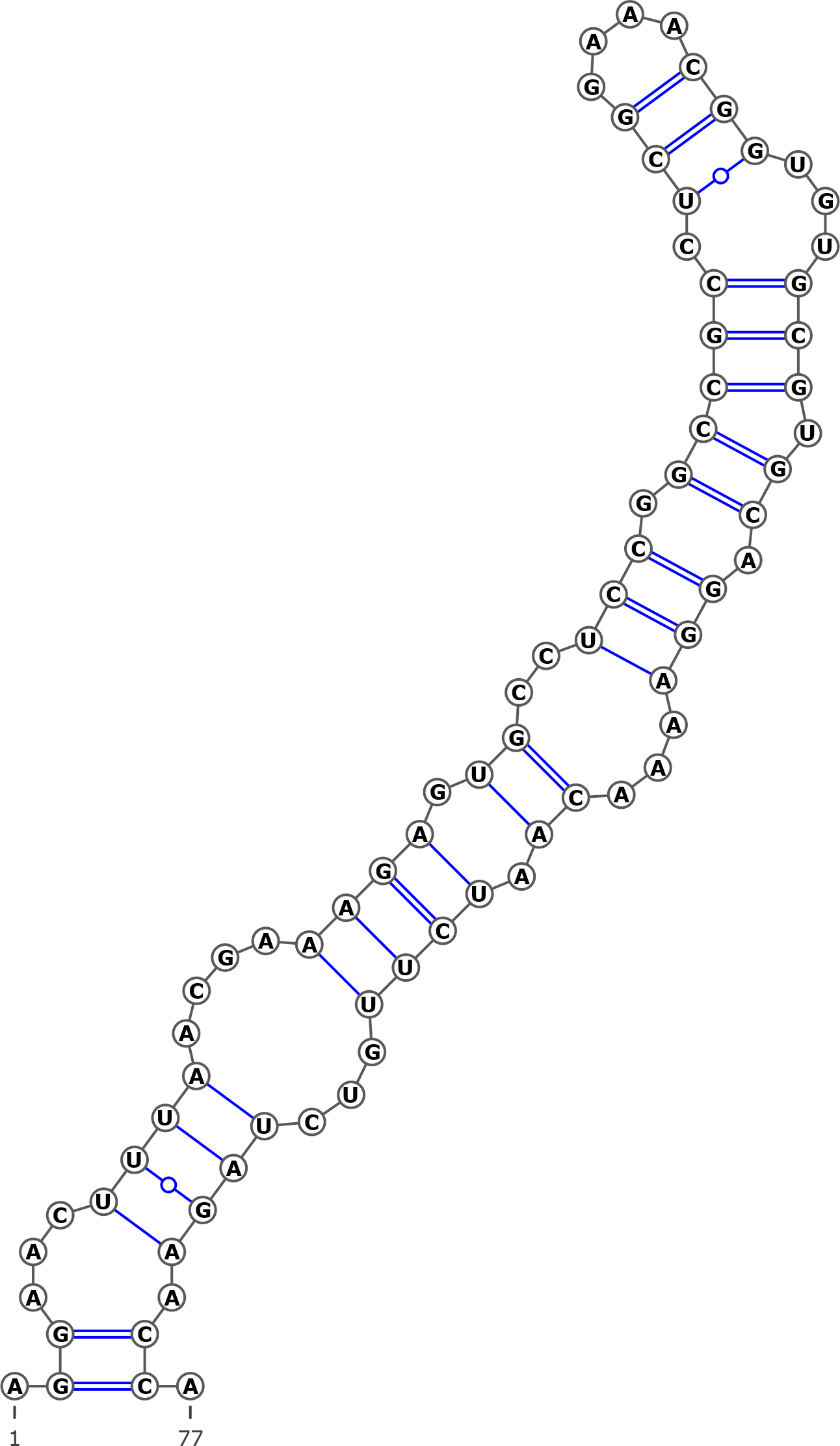 AJ783646 Betula nigra KT308965 Betula nigra KT308964 Betula nigra isolate 1 AY761124 Betula nigra isolate 2927 AY352331 Betula nigra AJ783646 Betula nigra Structural variant 3 (C)AGGAAAUUUAACGAAAGAGUGCCUCYGGCCGCCUCGGAAACGGUGUGCGUGCGGGAGGUGAAUCUUGUCUAGAACCA
.((...((((....((((..(((((..(((((.(((....)))...))).))..)))))...))))...)))).)).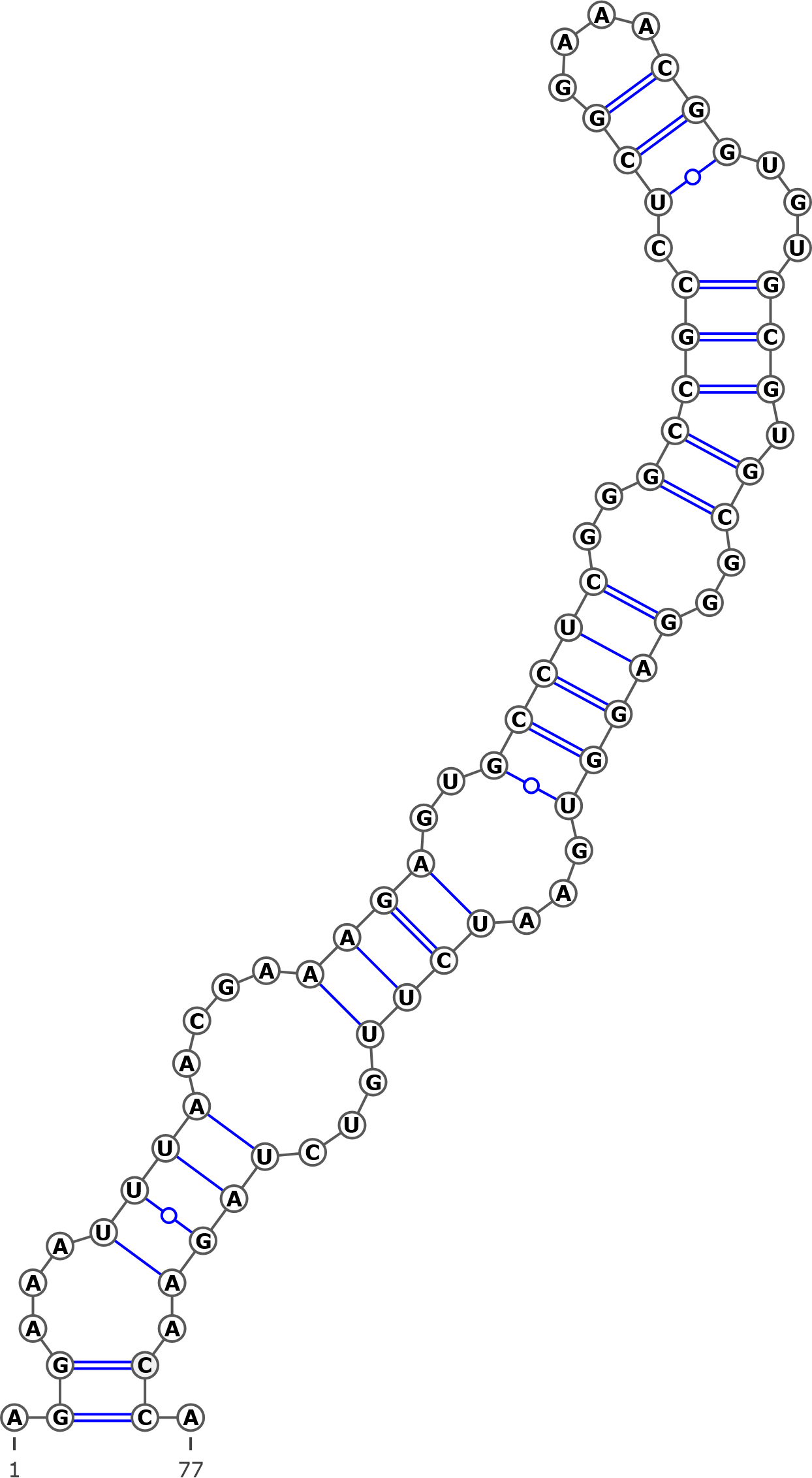 KT308921 Betula delavayi isolate 2AY761103 Betula calcicola isolate 3460Structural variant 4 (D)AGGAACUUUAACGAAAGAGUGCCUCCGGCCGCCUCGGAAACGGUGUGCGUGCGGUAGGUGAAUCUUGUCUAGAACCA
.((...((((....((((..((((.(.(((((.(((....)))...))).)).).))))...))))...)))).)).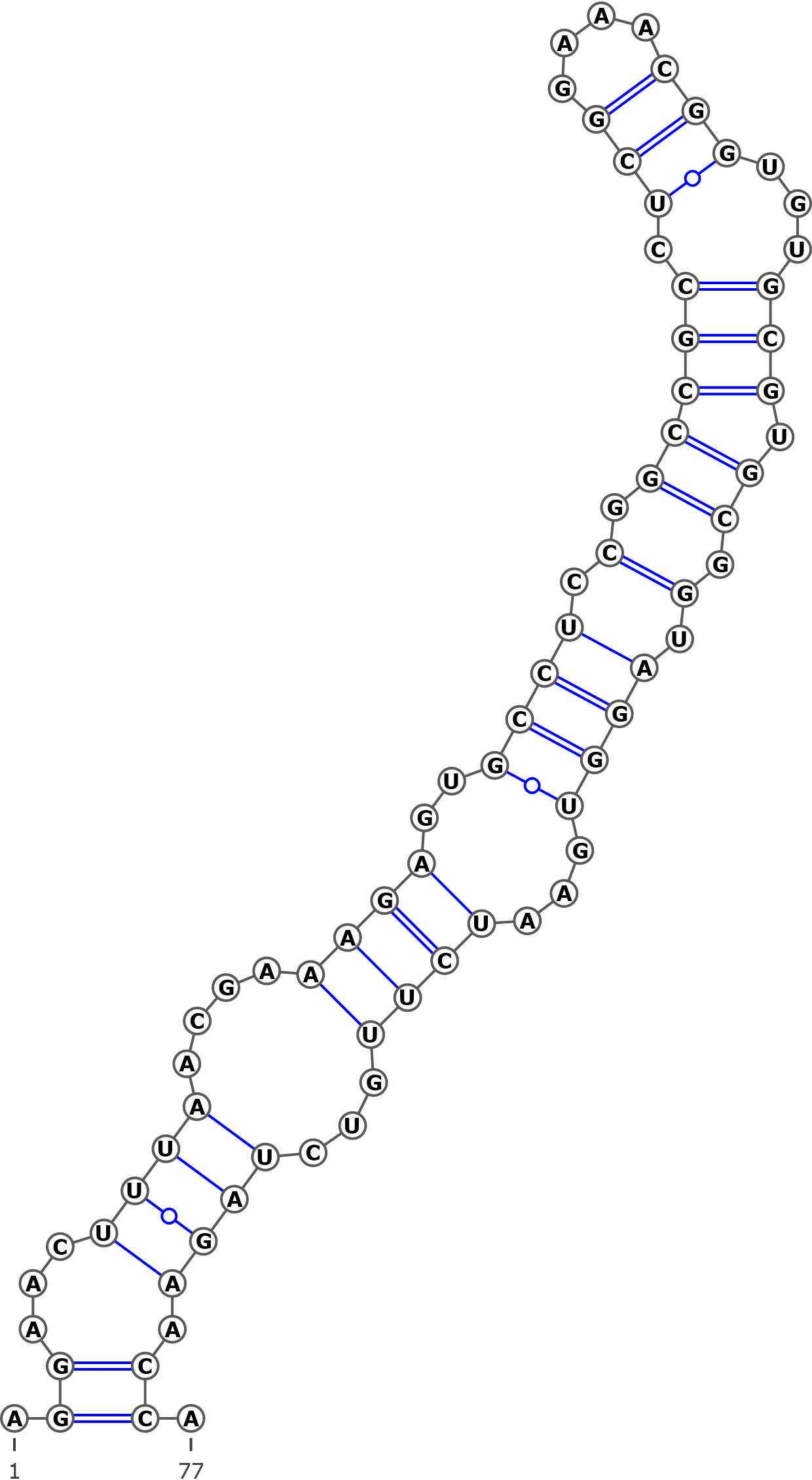 AB243881 Betula chichibuensis, haplotype:ch1